DIP-KatalogFotobeschriftungen, Copyrightangaben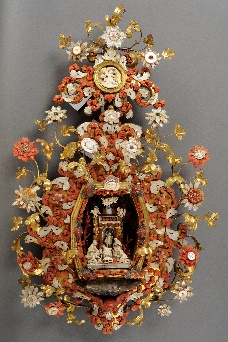 Stift NeuklosterKrippe: Schnitzwerk von Elfenbein, die Geburt Christi mit den Hirten, mit Verzierungen aus Koralle und Perlmutt umgeben. Weihwasserbecken mit Krippendarstellung© Institut für Konservierung und Restaurierung, Univ. angewandte Kunst Wien, Stift Neukloster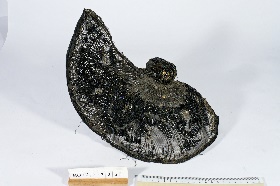 Museum HornLinzer Haube, mit schwarzen Perlen bestickt© Museum Horn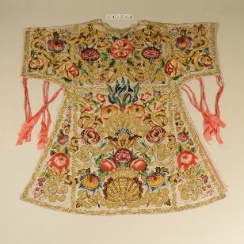 Zisterzienserstift ZwettlWeiße Dalmatik mit Goldstickerei und Nadelmalerei, große florale Ornamentik in Grün, Rot und Blau; rosa Futter© Institut für Konservierung und Restaurierung, Universität für angewandte Kunst Wien, Zisterzienserstift Zwettl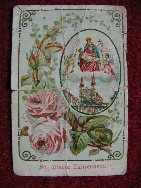 Kaiser Franz Josef Museum Baden Gebetszettel, Farbdruck, Gnadenbild und Kirche von Maria Lanzendorf in ovaler Form, umgeben von naturalistischen Rosenranken; Rückseite: Gebet© Verein d. N.Ö. Landesfreunde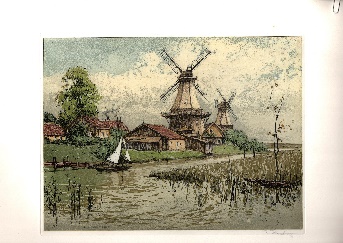 Brot- und Mühlenmuseum GloggnitzGrafik mit Windmühlen an der Nordsee © Brot und Mühlenmuseum, G. Ligetfalvi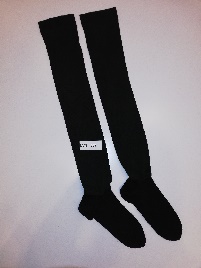 Museum Alte TextilfabrikEin Paar schwarze Strümpfe, Fußteil erneuert (handgestrickt)© Museum Alte Textilfabrik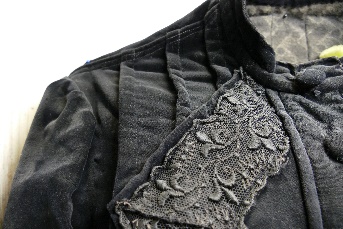 Südmährisches Heimatmuseum ThayalandSpenzer; schwarz; genäht, applizierte Spitze an den Ärmelenden und am Oberteil© Südmährisches Heimatmuseum Thayaland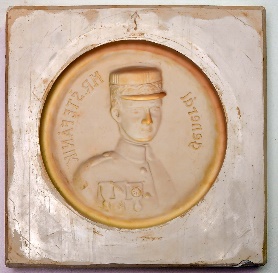 Sammlung Mária HanúskováGipsform für runde Fliese, Negativ der Fliese mit Darstellung des General M.R.Štefánik© MOS, Adriána Mendlová